Протокол № 3заседания членов Совета саморегулируемой организации                                          «Союз дорожно- транспортных строителей «СОЮЗДОРСТРОЙ»г. Москва                                                                        « 16 » февраля  2023 годаМесто проведения: Российская Федерация, город Москва, улица Профсоюзная, д.84/32, корп. 1, помещение IX, комната 5Время проведения: 10.00-10.45Форма проведения: совместное присутствиеПрисутствовали члены Совета:Носач Павел Николаевич – представитель Андреева Алексея Владимировича – Генерального директора АО «ДСК «АВТОБАН» (по доверенности), Хвоинский Леонид Адамович – представитель Вагнера Якова Александровича – Генерального директора ООО «Стройсервис» (по доверенности),, Васильев Юрий Эммануилович – Генеральный директор ООО «МИП «МАДИ-ДТ», Богатырев Геннадий Олегович – представитель Власова Владимира Николаевича –АО «Дороги и Мосты» (по доверенности), Хвоинский Леонид Адамович – представитель Гордона Семена Лазаревича – Генерального директора ООО «Лагос», Данилин Алексей Валерьевич – Исполнительный директор АО «Сефко», Кошкин Альберт Александрович – президент «СОЮЗДОРСТРОЙ», Хвоинский Леонид Адамович – представитель Любимова Игоря Юрьевича – Генерального директора ООО «СК «Самори» (по доверенности), Хвоинский Леонид Адамович – Генеральный директор «СОЮЗДОРСТРОЙ».В соответствии с пунктом 3 статьи 181.2 Гражданского кодекса Российской Федерации предусмотрено подписание протокола председательствующим и секретарем.Председательствующий на заседании Совета в соответствии с п.10.1 Устава «СОЮЗДОРСТРОЙ» Президент Союза - Кошкин Альберт Александрович.Предлагается назначить секретарем Совета «СОЮЗДОРСТРОЙ» заместителя генерального директора «СОЮЗДОРСТРОЙ» Попова Ярополка Владиславовича для подписания протоколов заседаний.Решили: назначить секретарем Совета «СОЮЗДОРСТРОЙ» заместителя генерального директора «СОЮЗДОРСТРОЙ» Попова Ярополка Владиславовича. Голосовали:За – 9 голосов, против – нет, воздержался – нет.Решили утвердить повестку:Повестка дня:Рассмотрение вопроса о присвоении уровней ответственности в соответствии со статьей 55.16 Градостроительного Кодекса Российской Федерации.2.	Рассмотрение повестки дня и материалов Общего собрания членов «СОЮЗДОРСТРОЙ» 16 февраля 2023 года.Голосовали:	За – 9 голосов, против – нет, воздержался – нет.По первому вопросу: слово имеет генеральный директор «СОЮЗДОРСТРОЙ» Хвоинский Леонид Адамович – на основании заявления и предоставленных данных, предлагаю присвоить уровни ответственности - членам Союза: ООО «ГЛОБАЛ ЛИФТС».По заключению комиссии по рассмотрению заявлений, документы полностью соответствуют требованиям, установленным в «СОЮЗДОРСТРОЙ».Решили: на основании заявления и предоставленных данных, присвоить уровни ответственности ООО «ГЛОБАЛ ЛИФТС».На основании присвоенного уровня ответственности, сформировать   компенсационный фонд обеспечения договорных обязательств.Голосовали:За – 9 голосов, против – нет, воздержался – нет.По второму вопросу: слово имеет генеральный директор «СОЮЗДОРСТРОЙ» Хвоинский Леонид Адамович. Который рассказал о повестке дня Общего собрания членов 16.02.2023 г.Решили: согласовать представленный проект повестки дня Общего собрания членов 16.02.2023 г.Голосовали:За – 9 голосов, против – нет, воздержался – нет.Согласно Градостроительного кодекса Российской Федерации, Федерального закона № 315-ФЗ «О саморегулируемых организациях» и Устава саморегулируемой организации «Союз дорожно-транспортных строителей «СОЮЗДОРСТРОЙ», на сегодняшнем собрании, нам необходимо, в связи с истечением срока полномочий, провести выборы Президента «СОЮЗДОРСТРОЙ и состава Совета «СОЮЗДОРСТРОЙ». Согласно размещенной на сайте информации по данному вопросу, в адрес Аппарата поступили предложения по кандидатурам в Совет «СОЮЗДОРСТРОЙ», согласно Положению о постоянно действующем коллегиальном органе управления саморегулируемой организации «Союз дорожно-транспортных строителей «СОЮЗДОРСТРОЙ». В адрес СРО «СОЮЗДОРСТРОЙ» поступили предложения по 9 кандидатурам: 1. Андреев Алексей Владимирович – Генеральный директор АО «ДСК «АВТОБАН».2. Богатырев Геннадий Олегович – Заместитель генерального директора АО «Дороги и Мосты»;3. Вагнер Яков Александрович – Генеральный директор ООО «Стройсервис» (независимый член).4. Васильев Юрий Эммануилович – Генеральный директор ООО «МИП «МАДИ-ДТ».5. Гордон Семен Лазаревич – Генеральный директор ООО «Лагос» (независимый член).6. Данилин Алексей Валерьевич – Исполнительный директор АО «Сефко».7. Кошкин Альберт Александрович – представитель ООО «Дорэксперт».8. Любимов Игорь Юрьевич – Генеральный директор ООО «СК «Самори» (независимый член).9. Хвоинский Леонид Адамович – Генеральный директор «СОЮЗДОРСТРОЙ».Решили: рекомендовать собранию внести в бюллетень для тайного голосования 9 кандидатур: 1. Андреев Алексей Владимирович – Генеральный директор АО «ДСК «АВТОБАН».2. Богатырев Геннадий Олегович – Заместитель генерального директора АО «Дороги и Мосты»;3. Вагнер Яков Александрович – Генеральный директор ООО «Стройсервис» (независимый член).4. Васильев Юрий Эммануилович – Генеральный директор ООО «МИП «МАДИ-ДТ».5. Гордон Семен Лазаревич – Генеральный директор ООО «Лагос» (независимый член).6. Данилин Алексей Валерьевич – Исполнительный директор АО «Сефко».7. Кошкин Альберт Александрович – представитель ООО «Дорэксперт».8. Любимов Игорь Юрьевич – Генеральный директор ООО «СК «Самори» (независимый член).9. Хвоинский Леонид Адамович – Генеральный директор «СОЮЗДОРСТРОЙ».Голосовали:За – 9 голосов, против – нет, воздержался – нет.По вопросу избрания руководителя постоянно действующего коллегиального органа поступило предложение о выдвижении представителя члена СРО - ООО «Дорэксперт» - Кошкина Альберта Александровича. Решили: в соответствии с п. 9.2.8.  Устава представить Общему собранию членов Союза кандидатуру руководителя постоянно действующего коллегиального органа управления «СОЮЗДОРСТРОЙ» Кошкина Альберта Александровича, рекомендовать собранию внести в бюллетень для голосования данную кандидатуру.Голосовали:За – 9 голосов, против – нет, воздержался – нет.Слово имеет Президент «СОЮЗДОРСТРОЙ» Кошкин Альберт Александрович.Согласно п.11.3 действующего Устава, срок полномочий Генерального Директора Союза Хвоинского Леонида Адамовича истекает 22 декабря 2023 года (Протокол № 1 от 20 февраля 2018г). Поскольку единоличный исполнительный орган – Генеральный директор действует от имени «СОЮЗДОРСТРОЙ» без доверенности осуществляет организацию и руководство всей текущей хозяйственной деятельностью Союза, возникнет период, когда в «СОЮЗДОРСТРОЙ» будет отсутствовать исполнительный орган с конца декабря до конца февраля, то есть до следующего проведения Общего собрания членов, что может негативно отразиться на деятельности и репутации Союза. В соответствии с п. 9.2.9. Устава к полномочиям Совета относится представление Общему собранию членов Союза кандидата либо кандидатов для назначения на должность генерального директора Союза.Решили: рекомендовать Общему собранию назначить Хвоинского Леонида Адамовича – Генеральным директором саморегулируемой организации «Союз дорожно-транспортных строителей «СОЮЗДОРСТРОЙ» на новый пятилетний срок, согласно Уставу Союза (п. 11.3). Новый срок в должности Генерального директора Союза начнет исчисляться после прекращения действующих полномочий согласно Протоколу Общего собрания членов № 1 от 20.02.2018 г. «СОЮЗДОРСТРОЙ», а именно с 22 декабря 2023 года. Голосовали:За – 9 голосов, против – нет, воздержался – нет.Члены Совета рассмотрели материалы на общее собрание.Решили: согласовать представленный материалы на Общее собрание членов «СОЮЗДОРСТРОЙ».Голосовали:За – 9 голосов, против – нет, воздержался – нет.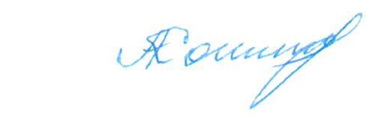 Председатель Совета                                                                   Кошкин А.А.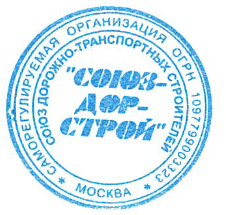 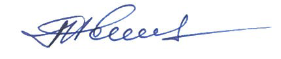 Секретарь Совета                                                                        Попов Я.В.П/ПРеестровый №Наименование организацииКФ возмещения вредаКФ дог. обязательств11444ООО «ГЛОБАЛ ЛИФТС»Не заявляютдо 3 млрд. руб.             (3 уровень ответственности члена СРО)